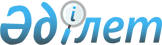 О переименовании улиц села Приозерное Жамбылского сельского округа Сандыктауского районаРешение акима Жамбылского сельского округа Сандыктауского района Акмолинской области от 7 февраля 2017 года № 1. Зарегистрировано Департаментом юстиции Акмолинской области 6 марта 2017 года № 5799      Примечание РЦПИ.

      В тексте документа сохранена пунктуация и орфография оригинала.

      В соответствии с подпунктом 4) статьи 14 Закона Республики Казахстан от 8 декабря 1993 года "Об административно-территориальном устройстве Республики Казахстан", статьями 35, 37 Закона Республики Казахстан от 23 января 2001 года "О местном государственном управлении и самоуправлении в Республике Казахстан", с учетом мнения населения и на основании заключения заседания Акмолинской областной ономастической комиссии от 5 декабря 2016 года, аким Жамбылского сельского округа РЕШИЛ:

      1. Переименовать улицы села Приозерное Жамбылского сельского округа Сандыктауского района:

      1) улицу Лесная на улицу Сауран;

      2) улицу Юрий Гагарин на улицу Акантау;

      3) улицу Дружба на улицу Сарыарка;

      4) улицу Набережная на улицу Карагайлы;

      5) улицу Северная на улицу Тауелсиздик;

      6) улицу Солнечная на улицу Кайыма Мухамедханова;

      7) улицу Центральная на улицу Алихана Бокейханова;

      8) улицу Школьная на улицу Ыбырая Алтынсарина.

      2. Контроль за исполнением настоящего решения оставляю за собой.

      3. Настоящее решение вступает в силу со дня государственной регистрации в Департаменте юстиции Акмолинской области и вводится в действие со дня официального опубликования.


					© 2012. РГП на ПХВ «Институт законодательства и правовой информации Республики Казахстан» Министерства юстиции Республики Казахстан
				
      Аким Жамбылского
сельского округа

В.Гуйван
